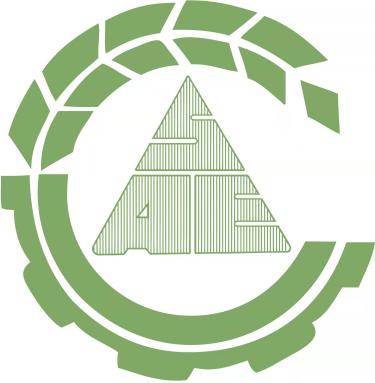 中国农业工程学会第十一次全国会员代表大会会议系统使用说明和在线投票方法说明2021年12月第一部分  会议系统使用说明一、使用电脑端参会1、会前准备（1）准备时间：请于2021年12月18日前，进行会前准备工作（2）准备内容：1）腾讯会议a、电脑端打开以下链接，下载“腾讯会议”客户端并进行注册登录（如已下载，可忽略此步）；https://meeting.tencent.com/download-center.html?from=1002 b、参会效果测试：提前准备好摄像头、扬声器及麦克风、并保证网络畅通。c、名称修改：可按下图操作进行参会名称修改，修改为：姓名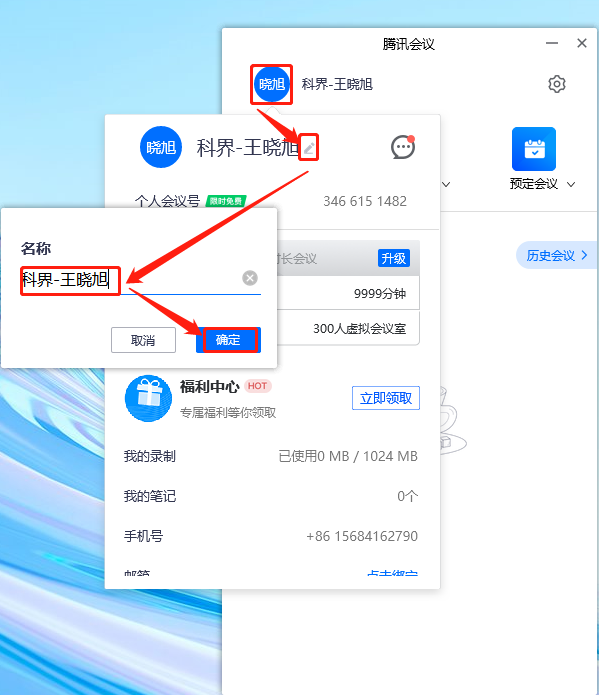 2）会议系统登录测试a、会议链接：https://csae.scimall.org.cn/meeting/DBDH11/b、步骤：点击蓝色按钮：“登录管理”→填写用户名及密码【用户名为手机号/邮箱，密码为csae手机号后四位（如：csae2790）】→点击“登录”。注：如在测试阶段/正式参会阶段无法登录会议系统，请联系工作人员：15684162790（微信同号）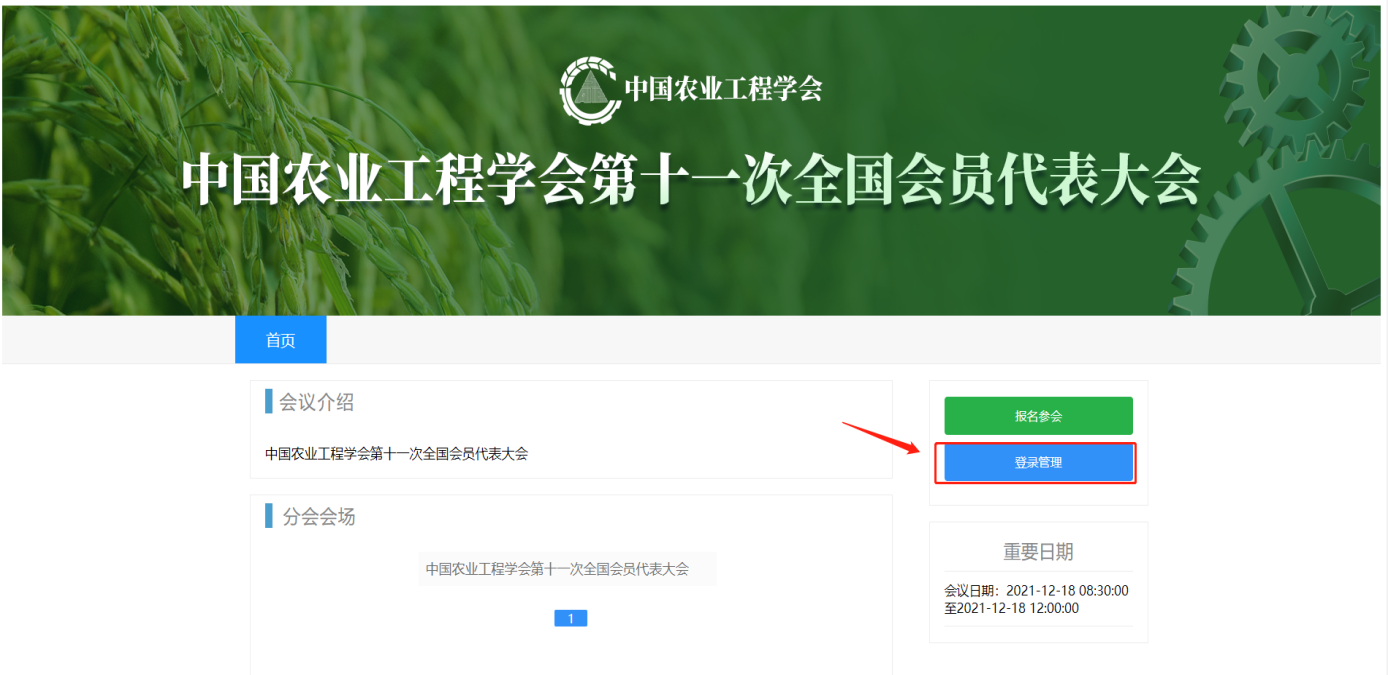 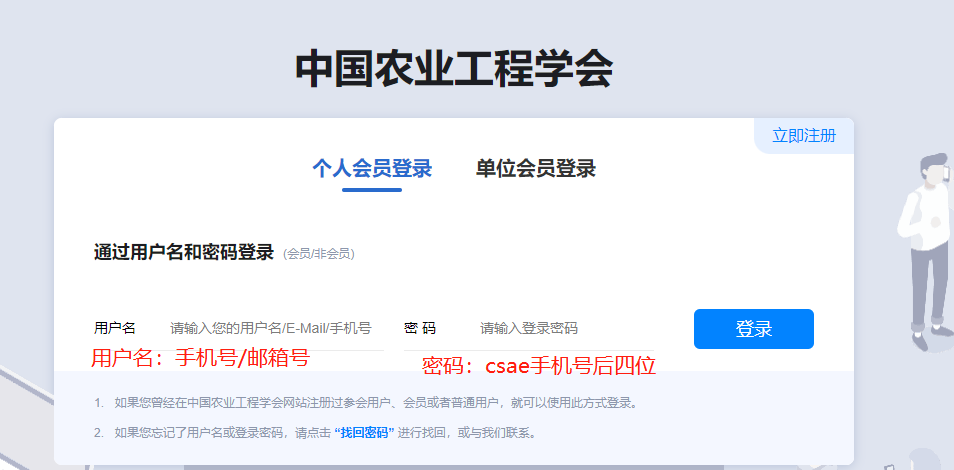 正式会议（1）会议时间：2021年12月18日8:30-12:00（2）进入会议系统：https://csae.scimall.org.cn/meeting/DBDH11/，按照会前测试登录流程进行登录。登录成功后，点击“观看会议直播”。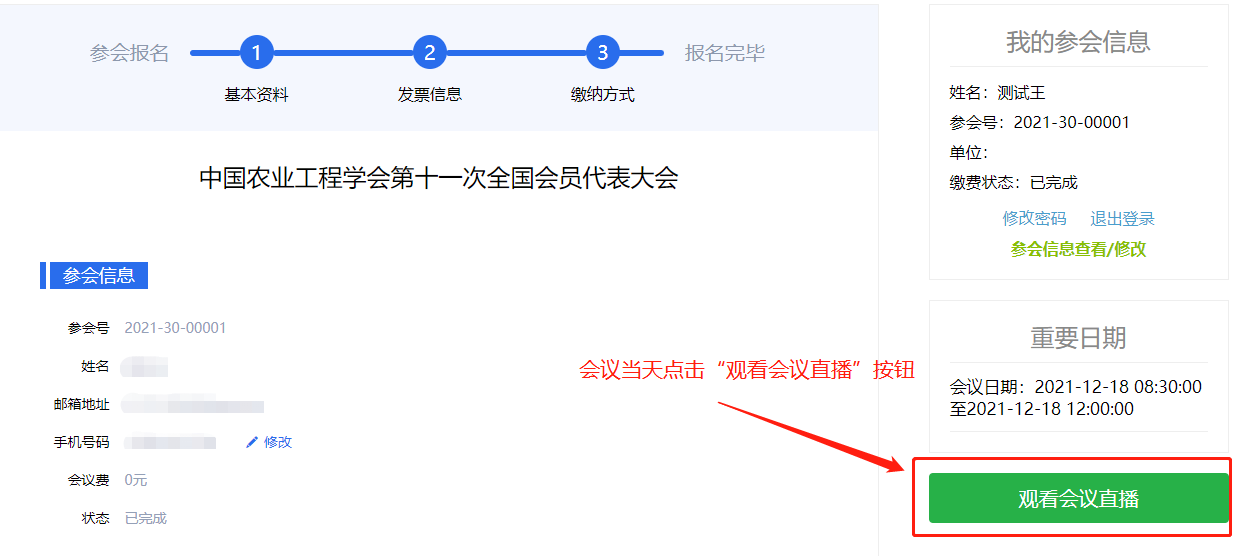 （3）单击“观看直播”，即可跳转至腾讯会议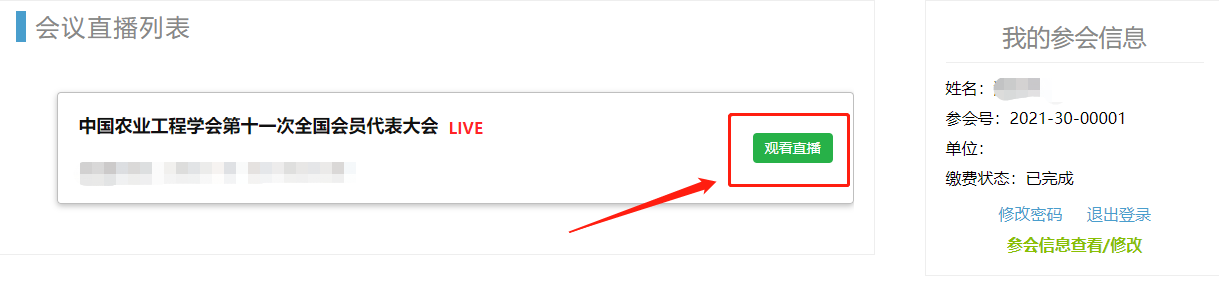 （4）得到腾讯会议链接后，可按照图示选择“加入会议”，再点击“打开腾讯会议”。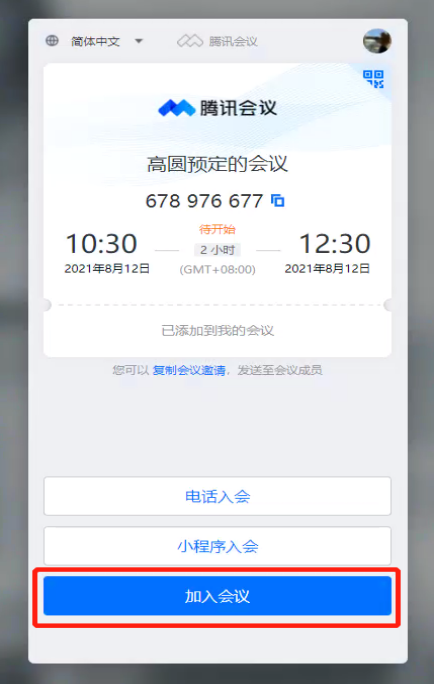 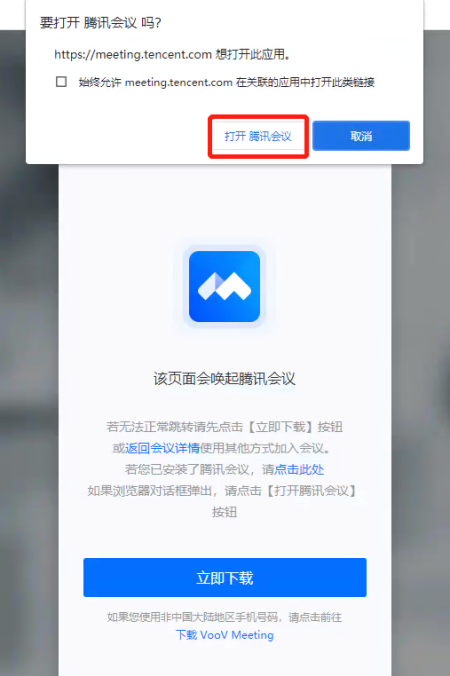 （5）已进入腾讯会议修改参会名称，可按下图修改：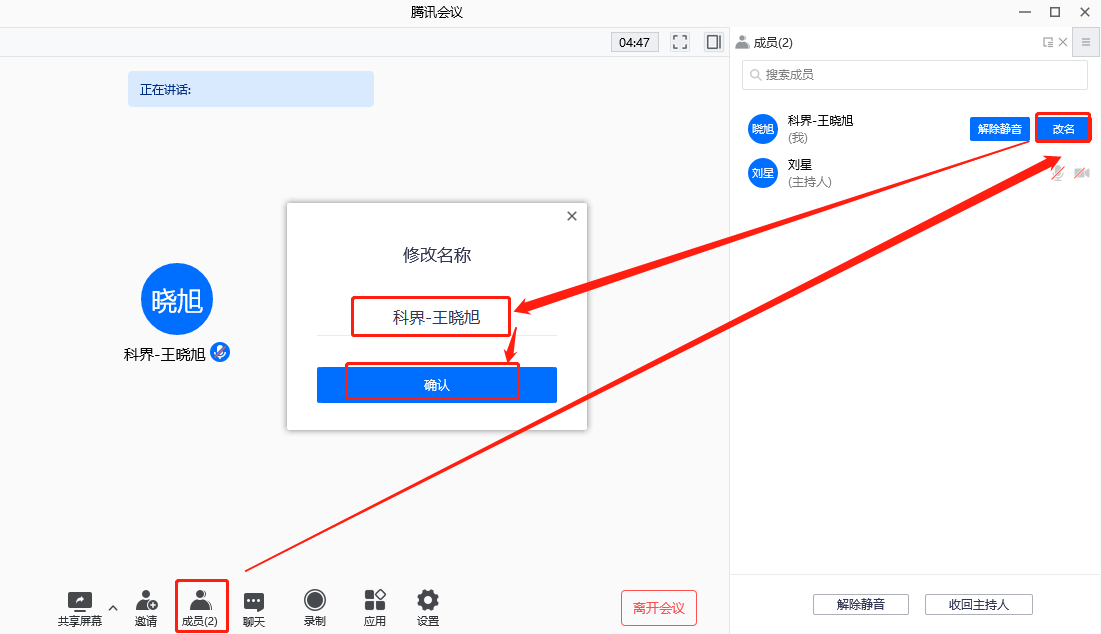 注：会议当天参会问题，可联系工作人员：15684162790（微信同号）二、使用手机端参会1、会前准备（1）准备时间：请于2021年12月18日前，进行会前准备工作（2）准备内容：1）腾讯会议a、请使用手机在微信搜索“腾讯会议”小程序事先进行登录（授权登录方式参考下图）。或手机端在应用商店搜索“腾讯会议”APP进行下载。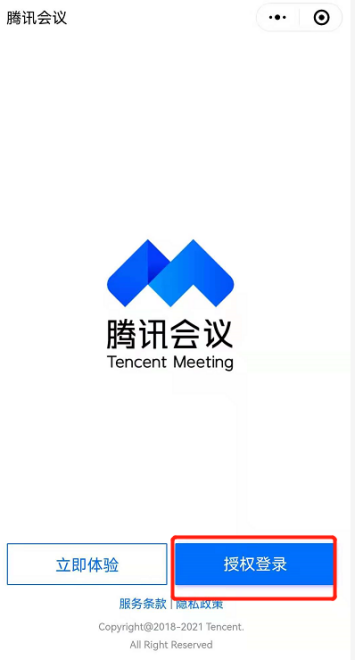 b、参会效果测试：提前准备好，摄像头、扬声器及麦克风、并保证网络畅通。注：由于每个人实际授权情况不同，如之前已完成腾讯会议小程序授权，则无需重复授权。会议系统登录测试会议链接：https://csae.scimall.org.cn/meeting/DBDH11/，或扫描下方二维码：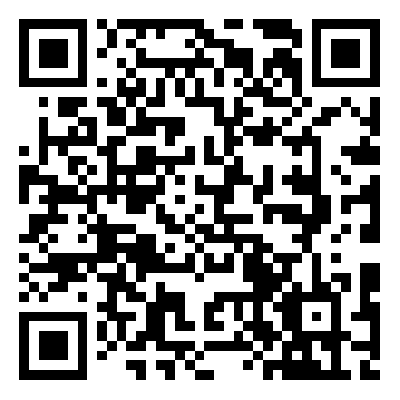 步骤：按下图所示点击蓝色按钮：“登录管理”→填写用户名及密码【用户名为手机号/邮箱，密码为csae手机号后四位（如：csae2790）】→点击“登录”。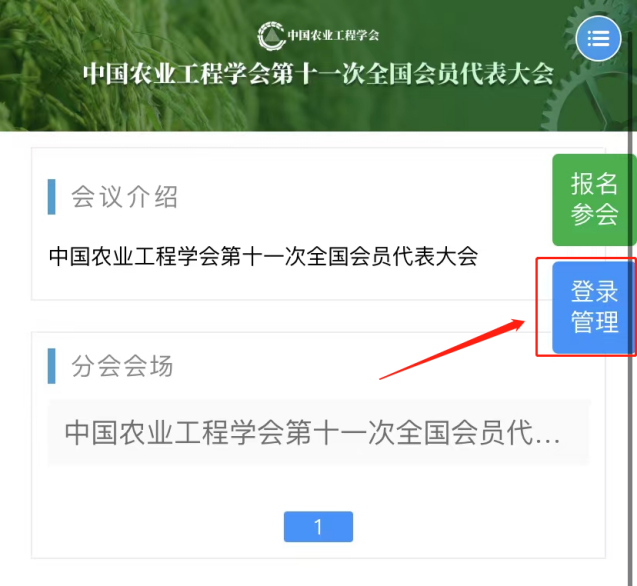 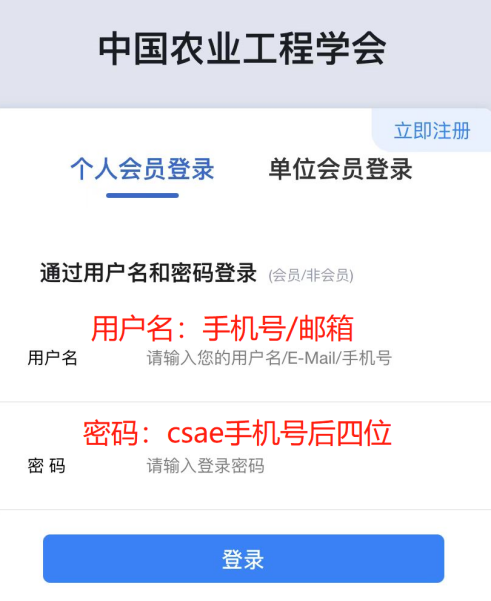 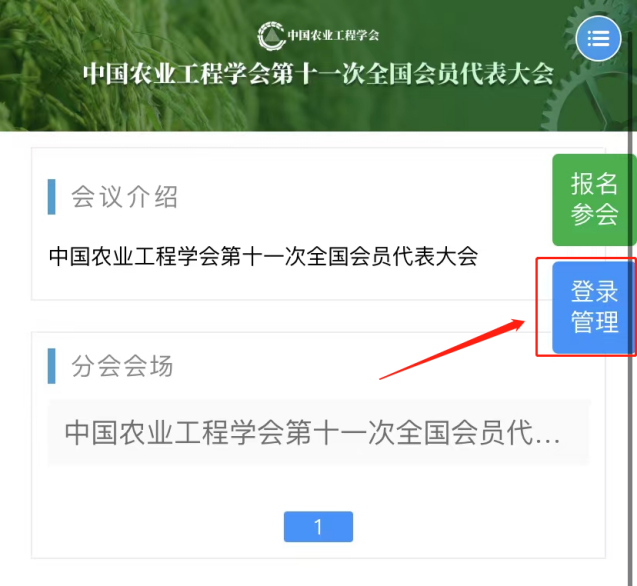 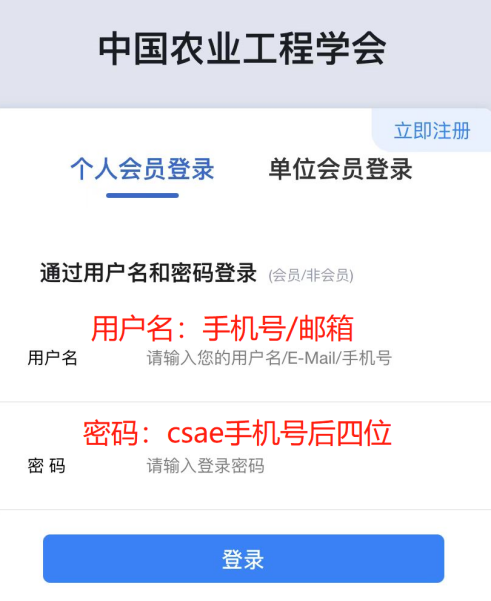 注：如在测试阶段/正式参会阶段无法登录会议系统，请联系工作人员：15684162790（微信同号）正式会议（1）会议时间：2021年12月18日8:30-12:00（2）依据上述参会流程，成功登录后，点击“观看会议直播”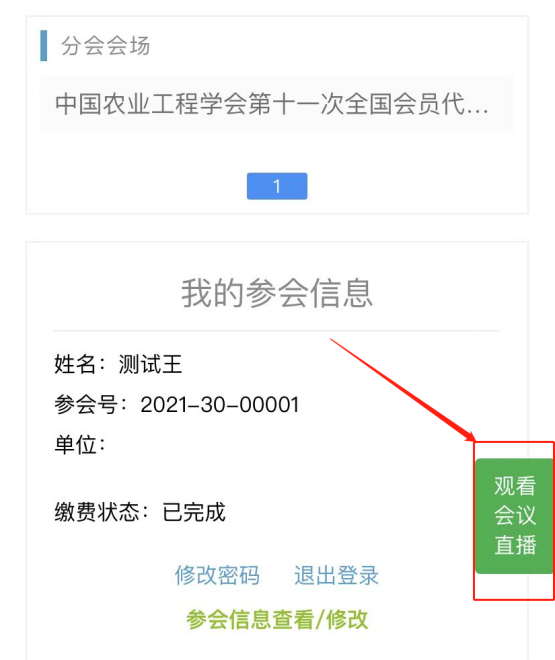 （3）单击【观看直播】，即可跳转至腾讯会议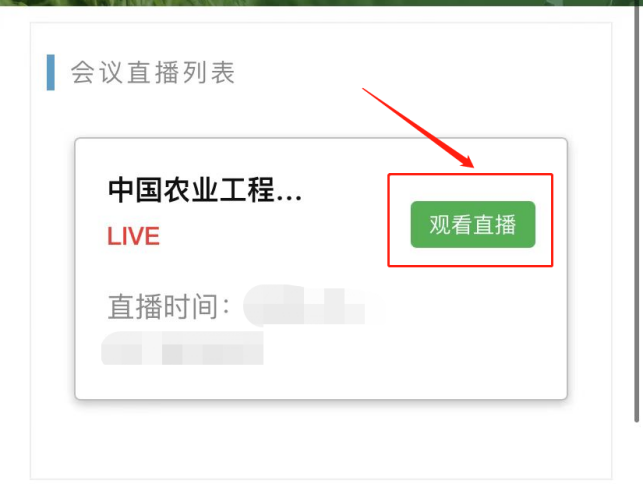 （4）得到腾讯会议链接后，可按图示选择“小程序入会”再长按识别小程序码打开腾讯会议小程序（详见下图）。 也可打开腾讯会议APP，输入会议号，加入会议。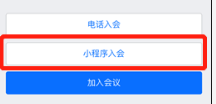 （5）已进入腾讯会议修改参会名称，可按下图修改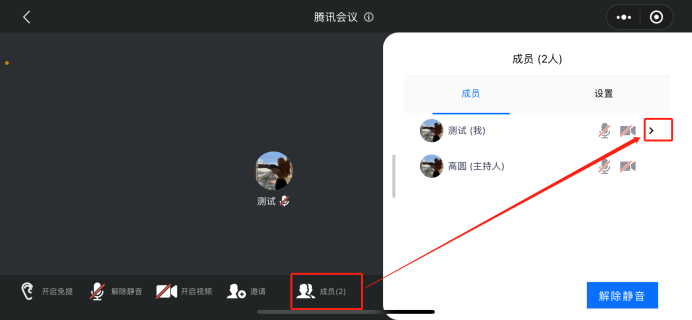 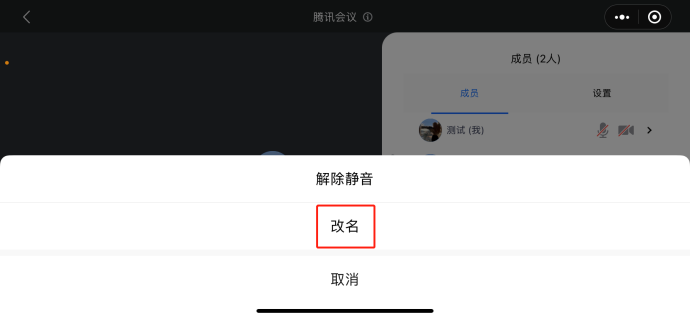 第二部分  在线投票、查看文档方法说明会议正式开始后，会多次出现投票环节，且会议期间将在腾讯会议上传文档供各位代表观看。参会代表可采用电脑端和手机端两种方式投票。操作流程如下。电脑端参会大会报告资料、候选人及代表名单、会议日程已经十届六次理事会、十届十一次常务理事会、筹备委员会工作会议审议通过，会议当天可在腾讯会议右下角点击“更多”后点击“文档”观看，关闭文档请点击“×”，返回直播和投票界面。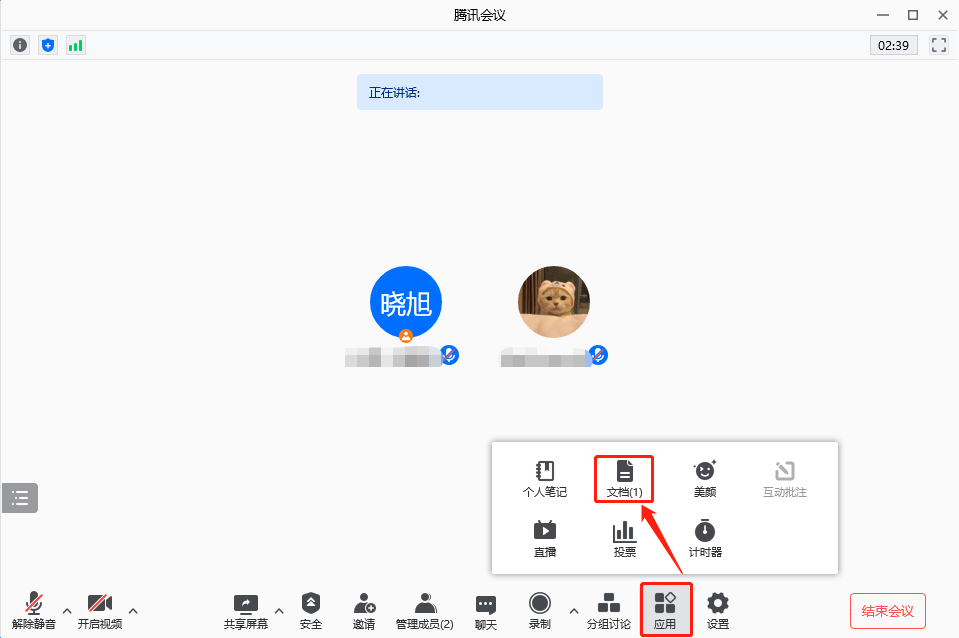 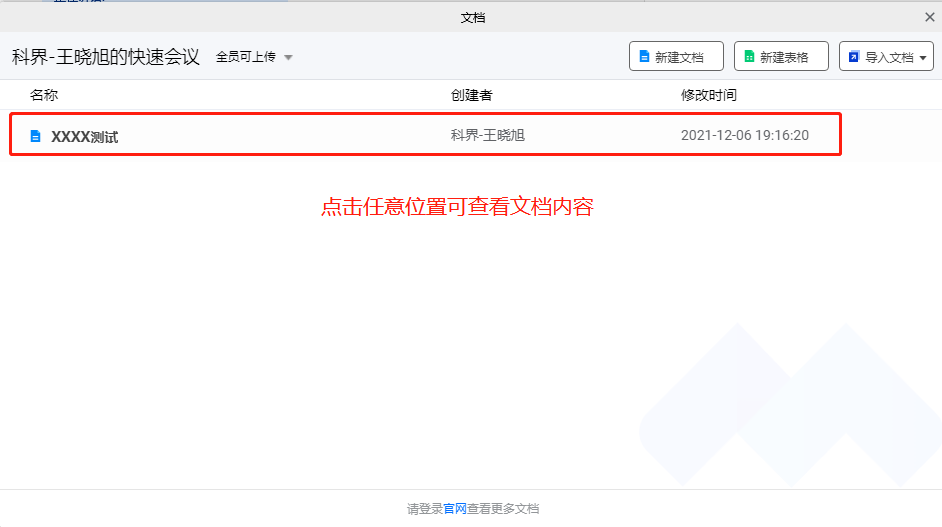 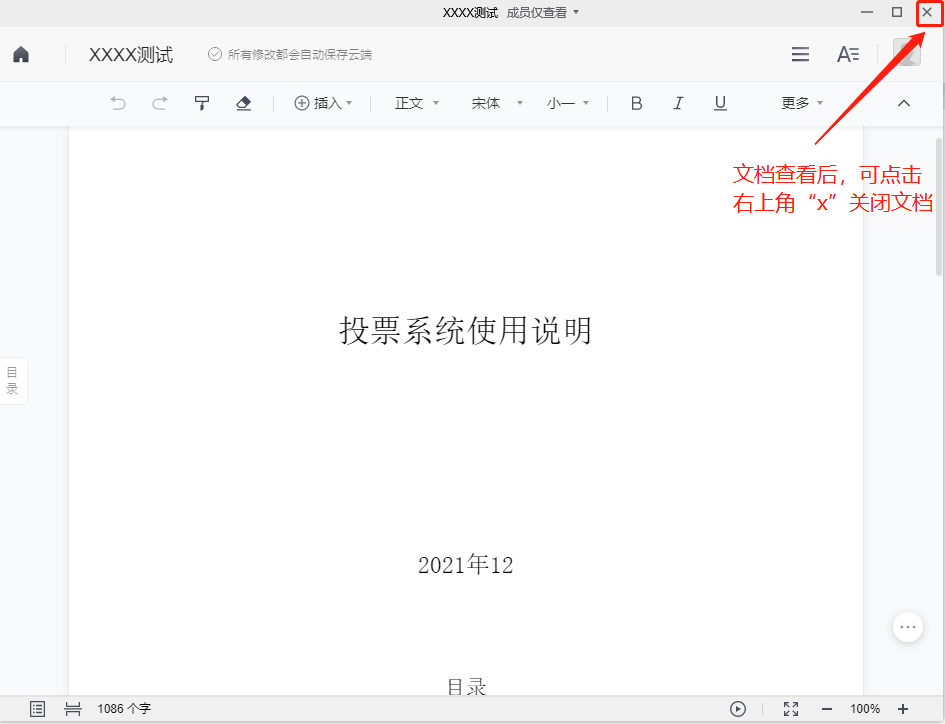 2、可以点击聊天室内的投票链接用电脑进行投票。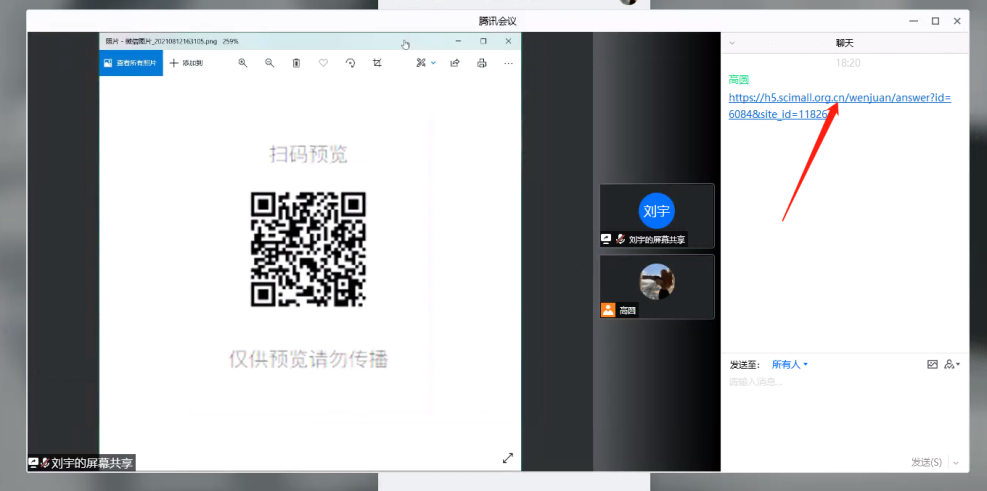 3、在电脑端参会也可以用手机扫码投票。电脑屏幕上会出现二维码，可用手机扫码进行投票。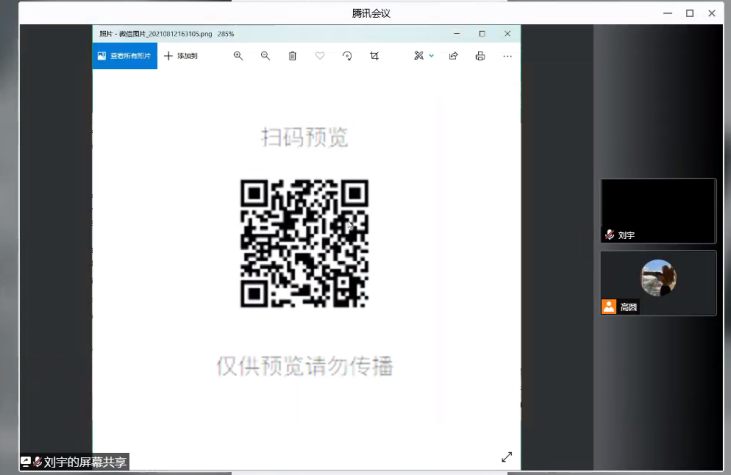 用手机端参加会议的代表查看会议相关文档步骤如下所示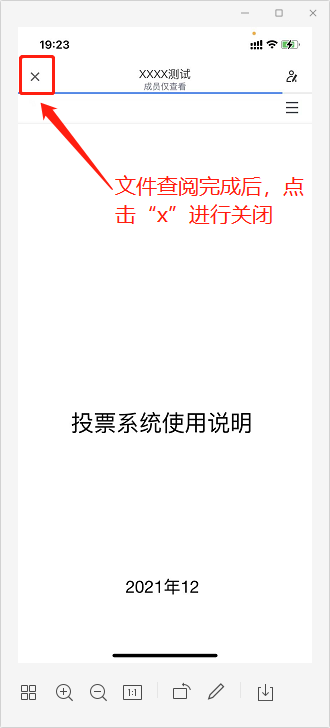 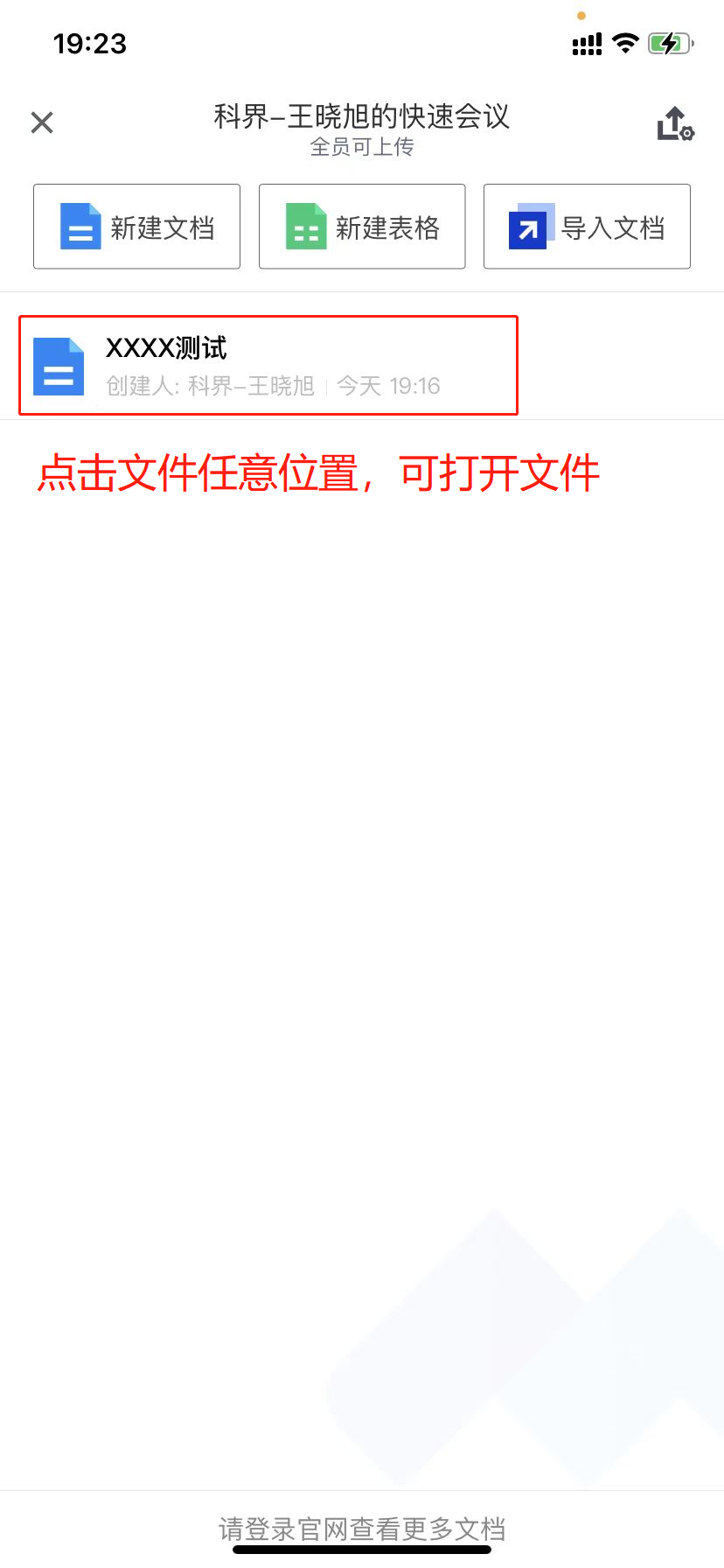 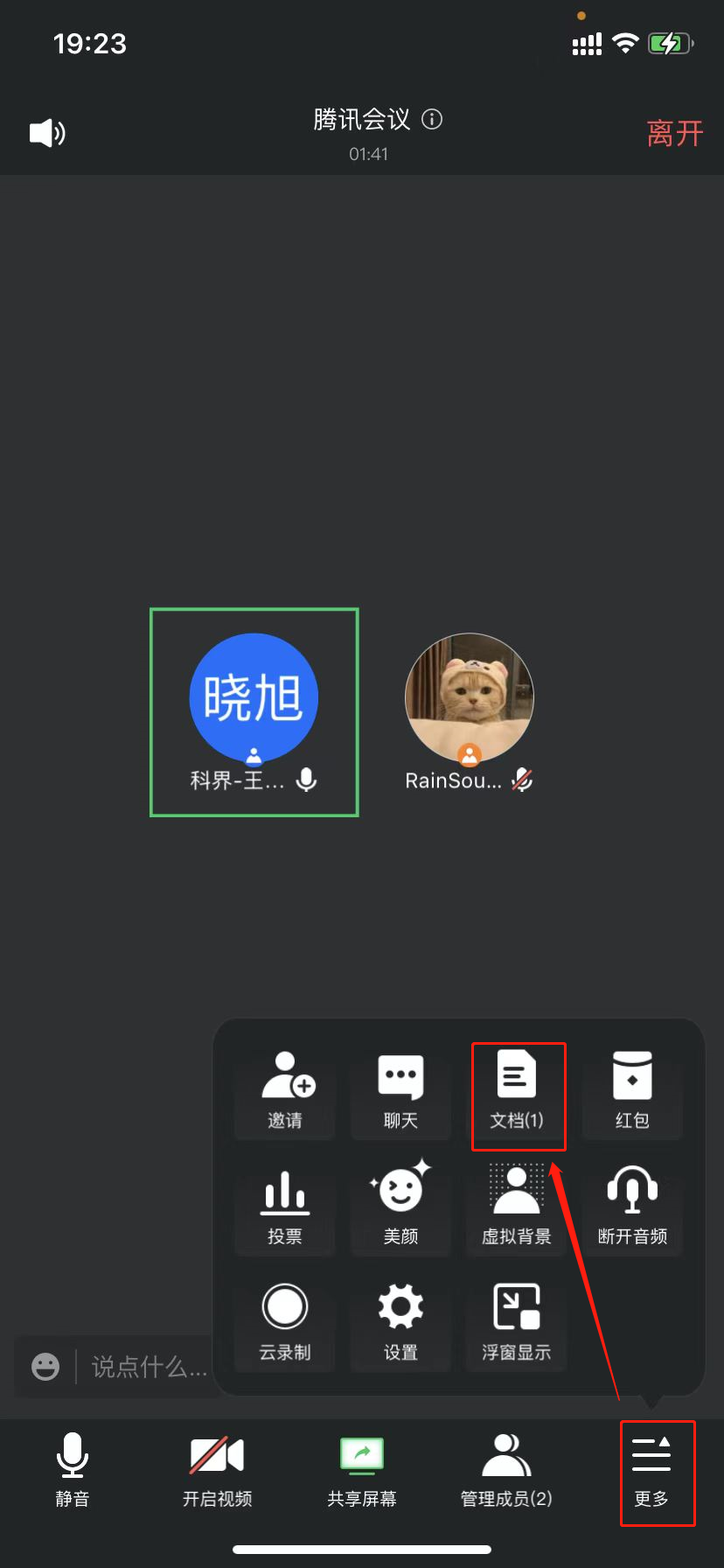      2、投票环节在投票环节，手机屏幕会出现投票二维码，需要先进行手动截图，再利用微信“扫一扫”扫描截图的二维码进行投票。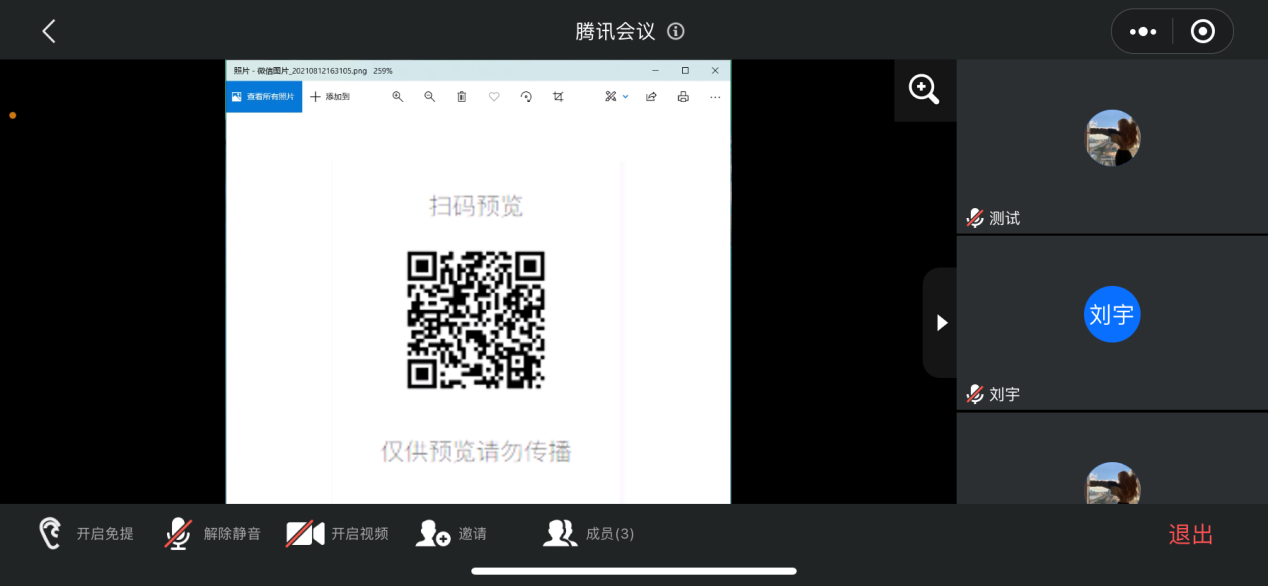 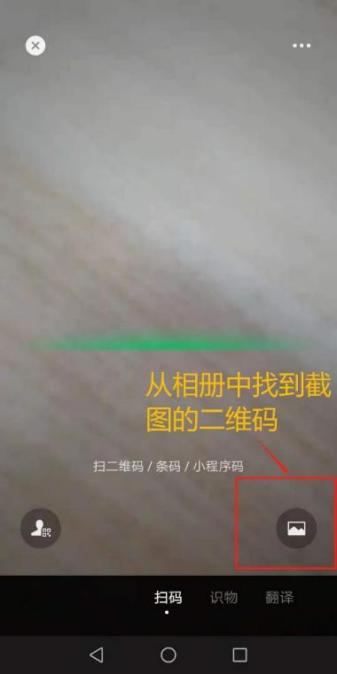 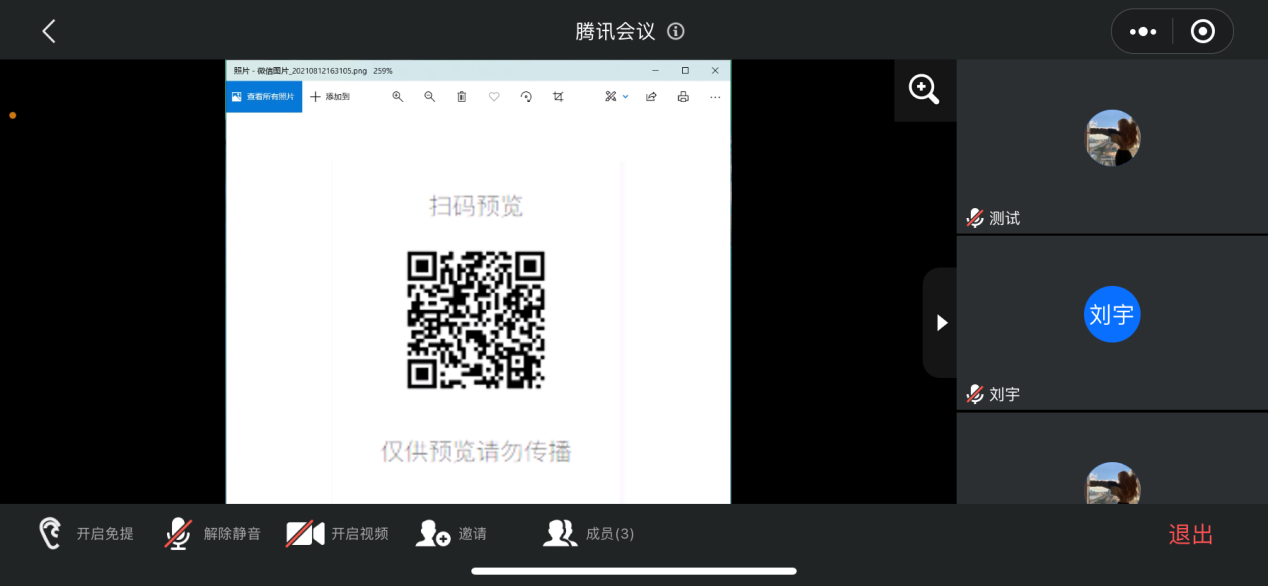 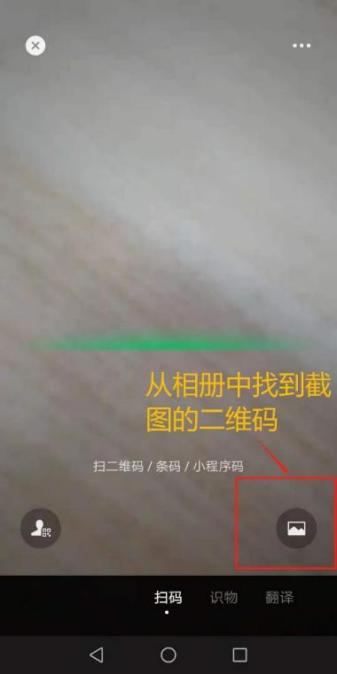 